от 02 августа . № 324 О проведении конкурса муниципальных проектовС целью участия в  региональном форуме инвестиционных проектов, проводимом  в рамках общественных слушаний по параметрам республиканского бюджета Республики Марий на 2012 год и плановый период 2013-2014 годов, администрация Килемарского муниципального района  п о с т а н о в л я е т:Провести на территории Килемарского муниципального района конкурс муниципальных проектов.Утвердить прилагаемое положение о конкурсе муниципальных проектов.Рекомендовать предприятиям, учреждениям, организациям, независимо от форм собственности, принять участие в конкурсе.Опубликовать настоящее постановление 
в районной газете «Восход».Контроль за исполнением настоящего постановления возложить на заместителя главы администрации по экономическому развитию территории Меньшикову С.А.           Глава администрации Килемарского   муниципального района			     	Л.ТолмачеваПриложение
к постановлению администрацииКилемарского муниципального района
от 02 августа 2011г. №324   Положениео конкурсе  муниципальных  проектовОбщие положения1.1. Настоящее Положение определяет порядок проведения конкурса муниципальных проектов в рамках подготовки к региональному форуму инвестиционных проектов. Конкурс проводится в целях обеспечения конкурентоспособности, повышения инновационной  активности, привлечения инвестиций, популяризации, формирования интереса  у руководителей предприятий, организаций, учреждений, индивидуальных предпринимателей и т.д.
к осуществлению деятельности. Конкурс предоставляет возможность для реализации   прав  жителей района   внести свой вклад в  создание   программного документа развития региона, района, села.1.2. Конкурс проводится  в качестве одного из мероприятий общественных слушаний по параметрам республиканского бюджета Республики Марий Эл на 2012 год и плановый  период 2013-2014 года.1.3. Предметом конкурса является отбор эффективных идей в разных отраслях жизнедеятельности  Килемарского  района. Наиболее перспективный проект будет представлен для участия в региональном форуме инвестиционных проектов.1.4. Организатором конкурса является   администрация Килемарского муниципального района.1.5. К организации и проведению конкурса могут быть привлечены представители учреждений  культуры, образования, эксперты в сфере  предпринимательства и развития бизнеса, общественных организаций.                        1.6. Информирование о проведении конкурса производится путем  размещения  настоящего  положения  на странице администрации Килемарского муниципального района официального сайта Интернет- портала Республики Марий Эл и в районной газете «Восход».2.Требования к участникам конкурса2.1. На конкурс представляются проекты  предпринимателей, трудовых коллективов предприятий и организаций, индивидуальных лиц, руководителей предприятий, учреждений, организаций, студентов вузов, школьников района под руководством педагога.3. Конкурсная комиссия3.1. В состав  конкурсной комиссии могут входить представители органов исполнительной власти и органов местного самоуправления, представители сферы малого и среднего  предпринимательства, представители образовательных учреждений,  эксперты, представители общественных организаций.       Персональный состав конкурсной комиссии в количестве от 5 до 10 человек  утверждается постановлением администрации Килемарского муниципального района.3.2.Решения конкурсной комиссии правомочны, если на заседании присутствовало  не менее 2/3 ее членов.3.4. Полномочия  конкурсной  комиссии:  - анализ и оценка конкурсных материалов;  - заслушивание презентаций проектов участников конкурса;  - определение победителей конкурса.3.5. Секретарь комиссии осуществляет организацию проведения работы комиссии.4. Порядок проведения конкурса4.1. Конкурс проводится в два этапа: - I этап. Прием и оценка регистрационных форм участников конкурса. Сбор материала с  описанием  проекта, оценка идеи. - II этап. Представление (презентация) конкурсантами проектов.5. Сроки проведения конкурса.5.1. Прием конкурсных заявок  в электронном и печатном виде  осуществляется с  02 августа до  29 августа  2011 года по адресу: п.Килемары, ул.Садовая, д.55, каб. №15   с 8.00  до 17.00 в рабочие дни.5.2. Место,  дата  и  время  проведения  конкурса:     п. Килемары, ул. Садовая, д. 55 в  10:00    7 сентября 2011 года.6. Заявка на участие в конкурсе6.1. Заявка на участие в конкурсе состоит: - из  регистрационной формы участника конкурса (приложение №1 к положению) - эссе (прозаическое описание небольшого объема и свободной композиции с описанием  инновационной идеи); - согласия на использование персональных данных.7. Презентация муниципального проекта7.1. Презентация муниципального проекта проводится участником конкурса лично. Регламент презентации   до 10 мин. Макет презентации оформляется в мультимедийном  формате.8. Оценка заявок и подведение итогов конкурса 8.1. Критерии для оценки участников конкурса:  - актуальность, цель проекта;  - новизна проекта;  - социальная значимость идеи;  - финансовые вложения  в проект;  -  востребованность   идеи проекта;  - сроки, этапы проведения проекта;  - ожидаемые результаты. 8.2. Подведение итогов конкурса:  -  победителей конкурса определяет конкурсная комиссия, утвержденная постановлением администрации Килемарского муниципального района;  - результаты конкурсной комиссии оформляются в виде протокола и подписываются всеми присутствующими на заседании членами конкурсной комиссии;  - информация об итогах  конкурса   публикуется в  районной газете «Восход» и размещается  на  странице администрации Килемарского муниципального района официального сайта Интернет- портала Республики Марий Эл. 8.3. Победители конкурса награждаются дипломом. Проекту присваивается статус приоритетного муниципального проекта.ЗАЯВКАна участие в  конкурсе муниципальных  проектов1.Ф.И.О.(наименование организации, учреждения) участника______________________________________________________2.Юридический адрес, контактный телефон: _________________________________________________________________________________________________________________________________________________________________________________________________________ 3. Краткие сведения о себе: ________________________________________________________________________________________________________________________________________________________________________________________________________________________________________________________________________________________________________________________________________________________________________________________________________________________________________________________________________________________________________________С Положением о  конкурсе  ознакомлен (а):Подпись:                                   				Дата:КИЛЕМАР МУНИЦИПАЛЬНЫЙ РАЙОНЫНАДМИНИСТРАЦИЙАДМИНИСТРАЦИЯКИЛЕМАРСКОГО МУНИЦИПАЛЬНОГО РАЙОНАПУНЧАЛПОСТАНОВЛЕНИЕ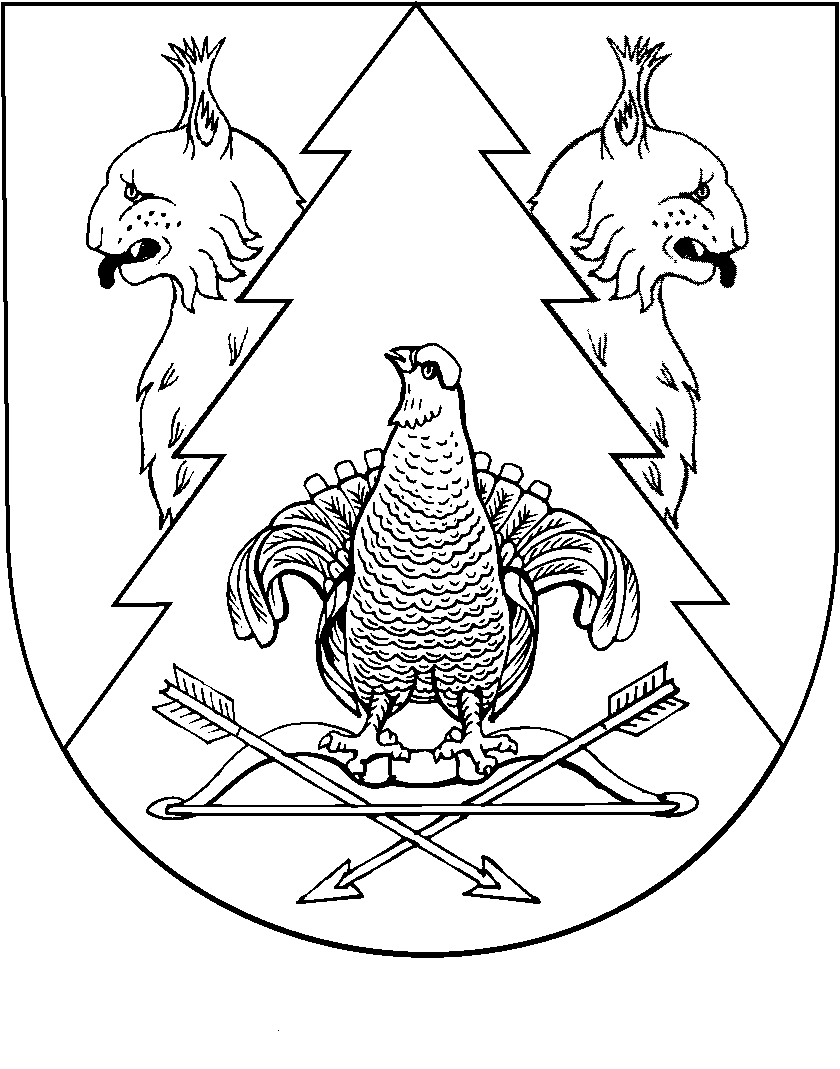 